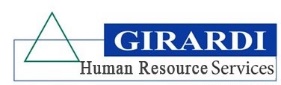 Position DescriptionPosition title: Retail AssistantI declare that I have read and understood the requirements of this position. Reports to:Store ManagerPurpose of positionThis position is responsible for serving customers, driving sales, and achieving high levels of customer satisfaction.Purpose of positionThis position is responsible for serving customers, driving sales, and achieving high levels of customer satisfaction.Key responsibilitiesKey responsibilitiesContribute to the development of Foreign Market businessAssist with developing and managing social media communications for foreign markets.Develop relationships with customers in foreign markets.Manage orders and coordinate delivery of products to foreign customers.Assist with organising daily promotions to target markets Meet and greet customersAcknowledge and greet customers.Establish rapport with customersSell products and servicesApproach customer and gather information on customer requirementsApply product knowledge and sell benefits of particular products to meet customer requirementsMaximise sales opportunities (eg. by selling the benefits of products and the customer may be interested in)Work effectively within a retail sales environmentDevelop knowledge of the retail store and its products.Participate in work teams and meetings.Maintain personal presentation.Work at point of sale registersOperate point of sale registers competently.Wrap and pack goods for customers.House keepingClean and tidy the work area as required. Promote the image of retail store and merchandiseEnsure that stock is presented in a manner that is appealing to customers, and in line with the requirements of the store. Prepare and place display labels & ticketsMinimise theftMinimise theft by being aware of the potential for theft and by monitoring the behaviour of customers.Perform stock control procedures (non dispensary)Receive and process incoming goodsRotate stock and ensure that oldest stock is always displayed firstParticipate in stock takesRe-order stockDespatch stockCompliance obligationsAdhere to the pharmacy’s policies, HR policies, including anti-discrimination, and anti-bullying.Adhere to health and safety policies and proactively contribute to maintaining a safe workplace.Other dutiesPerform all other duties as required by the pharmacist/managerKnowledge, Skills and AbilitiesKnowledge, Skills and AbilitiesGeneral skills and abilitiesStrong customer service skills and the ability to sellHighly motivated Ability to work as a member of a teamWell presentedHigh level of honesty and integritySignature of employeeName:Date: